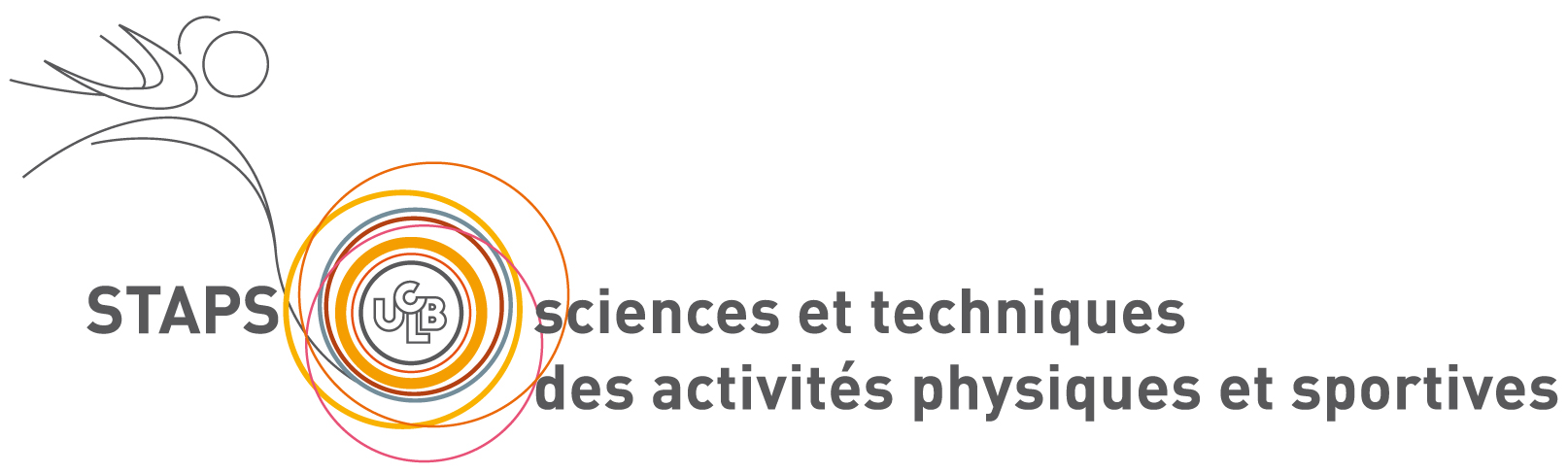 L3 APAPRESENTATION DU SUJET DE MEMOIREOUTIL 31/ Choix du sujet :A quelle occasion m’est venue l’idée de cette recherche ou thématique ?Quelles sont mes opinions sur je sujet, mes connaissances, avant la recherche ?Qu’est-ce que je crois savoir du sujet ?Qu’est-ce que je voudrais montrer (prouver), par cette démarche ?2/ Choix de la problématique :Puis-je formuler mon sujet à l’aide d’une série de questions ? Lesquelles ?Suis-je capable de formuler des hypothèses, sachant qu’elles ont pour objet de fournir a priori des réponses aux questions-problèmes contenues dans le sujet ? Lesquelles (on peut avoir une hypothèse générale suivie d’hypothèses spécifiques)3/ Recherche d’apports théoriques :Quelles sont les notions à définir, à clarifier ?Indiquez les références bibliographiques que vous possédez, dans les domaines théorique, scientifique, professionnel.Sur quels sujets auriez-vous de références ?4/ Choix des outils de la recherche :Quelles méthodologie vais-je choisir : observation, questionnaires, entretiens, expérimentation… ?Quelles données vais-je recueillir ,Comment ? Dans quelles conditions ?Comment vais-je exploiter ces données : pertinence par rapport aux questions posées, par rapport aux limites de la recherche ou aux problèmes professionnels concernée par le sujet et aux référents théoriques.5/ Organisation du plan de travail :Quelle échéance pour la recherche bibliographique ,pour la rédaction du plan du mémoire ?pour la collecte des données ?pour leur analyse ?-	 Quand commencer la rédaction finale ?	NOM :PRENOM :THEMATIQUE ENVISAGE :